Name:					    Date: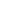  Merlin Bird ID LogBiodiversity can be studied using a variety of methods. Throughout the year we will be using the Merlin Bird ID app to survey bird presence in a variety of habitats. This Log can also be used in partnership with iNaturalist.Day and TimeLocationDescription of Habitat, ecosystem featuresDuration of recordingBird’s ID’dWere the birds visually seen?